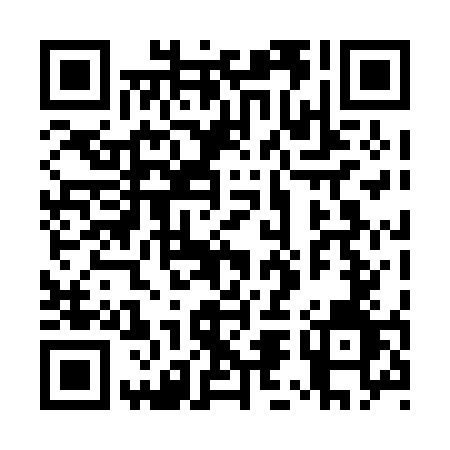 Prayer times for Carvel Corner, Alberta, CanadaMon 1 Apr 2024 - Tue 30 Apr 2024High Latitude Method: Angle Based RulePrayer Calculation Method: Islamic Society of North AmericaAsar Calculation Method: HanafiPrayer times provided by https://www.salahtimes.comDateDayFajrSunriseDhuhrAsrMaghribIsha1Mon5:277:081:406:078:149:562Tue5:247:061:406:098:159:583Wed5:217:041:406:108:1710:014Thu5:187:011:406:118:1910:035Fri5:156:591:396:138:2110:056Sat5:126:561:396:148:2310:087Sun5:096:541:396:158:2510:108Mon5:066:521:386:168:2610:139Tue5:036:491:386:188:2810:1510Wed5:006:471:386:198:3010:1711Thu4:576:451:386:208:3210:2012Fri4:546:421:376:218:3410:2313Sat4:516:401:376:238:3610:2514Sun4:486:381:376:248:3710:2815Mon4:456:351:376:258:3910:3016Tue4:426:331:366:268:4110:3317Wed4:386:311:366:288:4310:3618Thu4:356:281:366:298:4510:3819Fri4:326:261:366:308:4710:4120Sat4:296:241:366:318:4810:4421Sun4:266:221:356:328:5010:4722Mon4:226:191:356:348:5210:5023Tue4:196:171:356:358:5410:5324Wed4:166:151:356:368:5610:5525Thu4:136:131:356:378:5710:5826Fri4:096:111:356:388:5911:0127Sat4:066:091:346:399:0111:0428Sun4:036:071:346:409:0311:0829Mon3:596:051:346:429:0511:1130Tue3:566:021:346:439:0611:14